СОБРАНИЕ ПРЕДСТАВИТЕЛЕЙ СЕЛЬСКОГО ПОСЕЛЕНИЯ Сухая ВязовкаМУНИЦИПАЛЬНОГО РАЙОНА ВолжскийСАМАРСКОЙ ОБЛАСТИРЕШЕНИЕот 27 декабря 2017 года № 34О внесении изменений в Генеральный план 
сельского поселения Сухая Вязовка муниципального района 
Волжский Самарской областиВ соответствии со статьей 24 Градостроительного кодекса Российской Федерации, пунктом 20 части 1 статьи 14 Федерального закона от 06.10.2003 № 131-ФЗ «Об общих принципах организации местного самоуправления в Российской Федерации», с учетом заключения о результатах публичных слушаний от 21.12.2017г., Собрание представителей сельского поселения Сухая Вязовка муниципального района Волжский Самарской области решило:1. Внести следующие изменения в Генеральный план сельского поселения Сухая Вязовка муниципального района Волжский Самарской области, утвержденный решением Собрания представителей Сухая Вязовка муниципального района Волжский Самарской области от 09.12.2013 № 66/26:в Карту функциональных зон сельского поселения Сухая Вязовка муниципального района Волжский Самарской области (М 1:25 000) внести изменения согласно приложению № 1 к настоящему решению;в Карту функциональных зон сельского поселения Сухая Вязовка муниципального района Волжский Самарской области (М 1:5 000) внести изменения согласно приложению № 2 к настоящему решению;в Карту планируемого размещения объектов местного значения сельского поселения Сухая Вязовка муниципального района Волжский Самарской области (М 1:5 000), внести изменения согласно приложению № 3 к настоящему решению;в Карту планируемого размещения объектов местного значения (инженерной инфраструктуры) сельского поселения Сухая Вязовка муниципального района Волжский Самарской области (М 1:5 000), внести изменения согласно приложению № 4 к настоящему решению;в Карту планируемого размещения объектов местного значения сельского поселения Сухая Вязовка муниципального района Волжский Самарской области (транспортной инфраструктуры) (М 1:5 000), внести изменения согласно приложению № 5 к настоящему решению;в Карту границ населенных пунктов, входящих в состав сельского поселения Сухая Вязовка муниципального района Волжский Самарской области (М 1:25 000), внести изменения согласно приложению № 6 к настоящему решению;в Карту планируемого размещения объектов местного значения сельского поселения Сухая Вязовка муниципального района Волжский Самарской области (транспортной инфраструктуры) (М 1:25 000), внести изменения согласно приложению № 7 к настоящему решению;в разделе 3 Положения о территориальном планировании сельского поселения Сухая Вязовка муниципального района Волжский Самарской области в таблице «Параметры функциональных зон, а также сведения о планируемых для размещения в них объектах регионального значения, объектах местного значения муниципального района Волжский, объектах местного значения сельского поселения Сухая Вязовка, за исключением линейных объектов» в строке «Зона сельскохозяйственного использования (Сх)» значение площади (га) изменить на 153,4, в строке «Зона производственного использования (П)» значение площади (га) изменить на 27,86.2. Официально опубликовать настоящее решение, а также приложения № 1 - № 7 к настоящему решению в газете «Вести сельского поселения Сухая Вязовка».3. Настоящее решение вступает в силу со дня его официального опубликования.Глава сельского поселения Сухая Вязовкамуниципального района ВолжскийСамарской области							Н.А. КудрявцеваПредседатель Собрания представителейсельского поселения Сухая Вязовкамуниципального района ВолжскийСамарской области							М.А. Григорьева                                                                                  Приложение № 1                                                                                  к решению Собрания                                                                                  представителей сельского                                                                                  поселения Сухая Вязовка                                                                                  муниципального района                                                                                  Волжский Самарской области                                                                                  От 27 декабря 2017 № 34Измененияв Карту функциональных зон сельского поселения Сухая Вязовка 
муниципального района Волжский Самарской области (М 1:25 000)Изменения:1. Включение в границы населенного пункта села Березовый Гай территории, площадью 8,67 га, расположенной в центральной части кадастрового квартала 63:17:1701007 северо-западнее существующего кладбища, с изменением функционального зонирования с зоны (Сх) «Зона сельскохозяйственного использования» на зону «Зона градостроительного использования».                                                                                  Приложение № 2                                                                                  к решению Собрания                                                                                  представителей сельского                                                                                  поселения Сухая Вязовка                                                                                  муниципального района                                                                                  Волжский Самарской области                                                                                  от  27 декабря 2017 №  34Измененияв Карту функциональных зон сельского поселения Сухая Вязовка 
муниципального района Волжский Самарской области (М 1:5 000)Изменения:1. Включение в границы населенного пункта села Березовый Гай территории, площадью 8,67 га, расположенной в центральной части кадастрового квартала 63:17:1701007, с отнесением указанной территории к функциональной зоне (Сх) «Зона сельскохозяйственного использования».2.	Изменение функционального зонирования территории, площадью 0,33 га, расположенной в центральной части кадастрового квартала 63:17:1701007, с зоны (П) «Зона производственного использования» на зону (Сх) «Зона сельскохозяйственного использования».                                                                                  Приложение № 3                                                                                  к решению Собрания                                                                                  представителей сельского                                                                                  поселения Сухая Вязовка                                                                                  муниципального района                                                                                  Волжский Самарской области                                                                                  от 27 декабря 2017  № 34Измененияв Карту планируемого размещения объектов местного значения 
сельского поселения Сухая Вязовка муниципального района Волжский Самарской области (М 1:5 000)Изменения:1. Включение в границы населенного пункта села Березовый Гай территории, площадью 8,67 га, расположенной в центральной части кадастрового квартала 63:17:1701007, с отнесением указанной территории к функциональной зоне (Сх) «Зона сельскохозяйственного использования».2.	Изменение функционального зонирования территории, площадью 0,33 га, расположенной в центральной части кадастрового квартала 63:17:1701007, с зоны (П) «Зона производственного использования» на зону (Сх) «Зона сельскохозяйственного использования».                                                                                  Приложение № 4                                                                                  к решению Собрания                                                                                  представителей сельского                                                                                  поселения Сухая Вязовка                                                                                  муниципального района                                                                                  Волжский Самарской области                                                                                  от 27 декабря 2017 № 34Измененияв Карту планируемого размещения объектов местного значения сельского поселения Сухая Вязовка муниципального района Волжский Самарской области (инженерной инфраструктуры) (М 1:5 000)Изменения:1. Включение в границы населенного пункта села Березовый Гай территории, площадью 8,67 га, расположенной в центральной части кадастрового квартала 63:17:1701007, с отнесением указанной территории к функциональной зоне (Сх) «Зона сельскохозяйственного использования».2.	Изменение функционального зонирования территории, площадью 0,33 га, расположенной в центральной части кадастрового квартала 63:17:1701007, с зоны (П) «Зона производственного использования» на зону (Сх) «Зона сельскохозяйственного использования».                                                                                  Приложение № 5                                                                                  к решению Собрания                                                                                  представителей сельского                                                                                  поселения Сухая Вязовка                                                                                  муниципального района                                                                                  Волжский Самарской области                                                                                  от 27 декабря 2017  № 34Измененияв Карту планируемого размещения объектов местного значения 
сельского поселения Сухая Вязовка муниципального района Волжский Самарской области (транспортной инфраструктуры) (М 1:5 000)Изменения:1. Включение в границы населенного пункта села Березовый Гай территории, площадью 8,67 га, расположенной в центральной части кадастрового квартала 63:17:1701007, с отнесением указанной территории к функциональной зоне (Сх) «Зона сельскохозяйственного использования».2.	Изменение функционального зонирования территории, площадью 0,33 га, расположенной в центральной части кадастрового квартала 63:17:1701007, с зоны (П) «Зона производственного использования» на зону (Сх) «Зона сельскохозяйственного использования».                                                                                 Приложение № 6                                                                                  к решению Собрания                                                                                  представителей сельского                                                                                  поселения Сухая Вязовка                                                                                  муниципального района                                                                                  Волжский Самарской области                                                                                  от 27 декабря 2017  № 34Измененияв Карту границ населенных пунктов, входящих в состав 
сельского поселения Сухая Вязовка муниципального района Волжский Самарской области (М 1:25 000)Изменения:1. Включение в границы населенного пункта села Березовый Гай территории, площадью 8,67 га, расположенной в центральной части кадастрового квартала 63:17:1701007.                                                                                  Приложение № 7                                                                                  к решению Собрания                                                                                  представителей сельского                                                                                  поселения Сухая Вязовка                                                                                  муниципального района                                                                                  Волжский Самарской области                                                                                  от  27 декабря 2017 № 34Измененияв Карту планируемого размещения объектов местного значения 
сельского поселения Сухая Вязовка муниципального района Волжский Самарской области (транспортной инфраструктуры) (М 1:25 000)Изменения:1. Включение в границы населенного пункта села Березовый Гай территории, площадью 8,67 га, расположенной в центральной части кадастрового квартала 63:17:1701007, с отнесением указанной территории к функциональной зоне (Сх) «Зона сельскохозяйственного использования».2.	Изменение функционального зонирования территории, площадью 0,33 га, расположенной в центральной части кадастрового квартала 63:17:1701007, с зоны (П) «Зона производственного использования» на зону (Сх) «Зона сельскохозяйственного использования».Карта функциональных зон
(фрагмент)Карта функциональных зон 
(фрагмент в редакции изменений)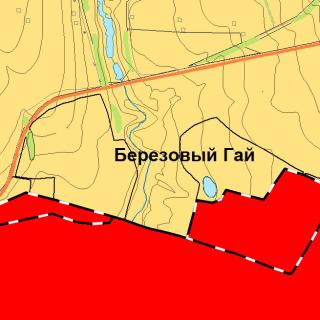 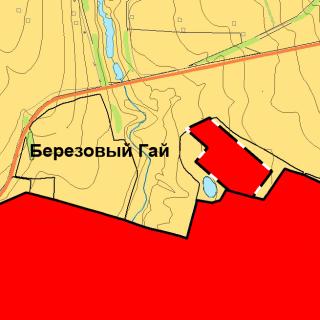 Карта функциональных зон
(фрагмент)Карта функциональных зон 
(фрагмент в редакции изменений)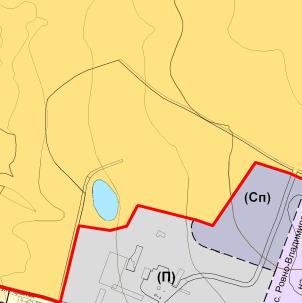 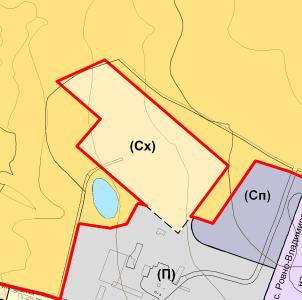 Карта планируемого размещения объектов местного значения
(фрагмент)Карта планируемого размещения объектов местного значения
(фрагмент в редакции изменений)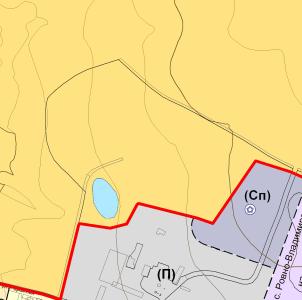 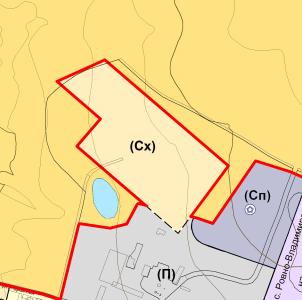 Карта планируемого размещения объектов местного значения
(фрагмент)Карта планируемого размещения объектов местного значения
(фрагмент в редакции изменений)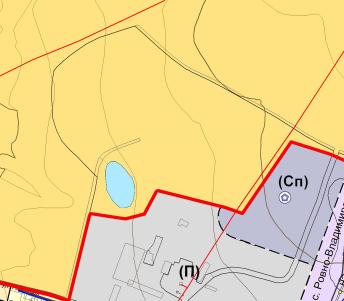 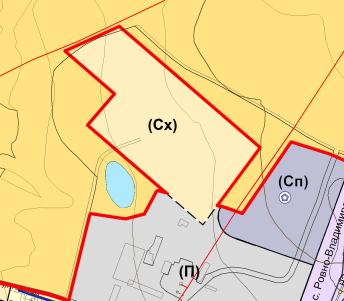 Карта планируемого размещения объектов местного значения
(фрагмент)Карта планируемого размещения объектов местного значения
(фрагмент в редакции изменений)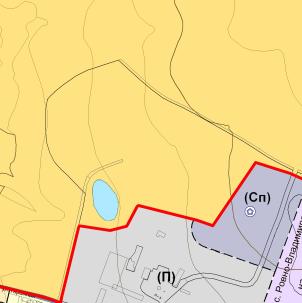 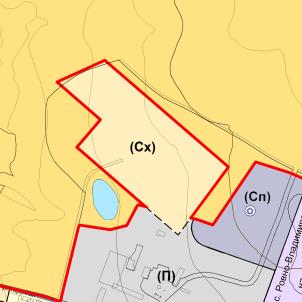 Карта границ населенных пунктов
(фрагмент)Карта границ населенных пунктов (фрагмент в редакции изменений)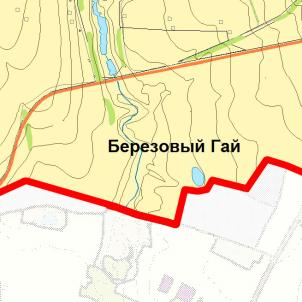 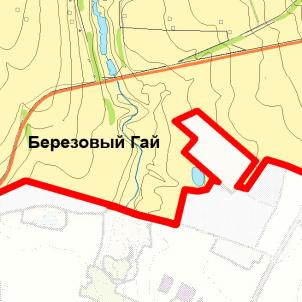 Карта планируемого размещения объектов местного значения
(фрагмент)Карта планируемого размещения объектов местного значения
(фрагмент в редакции изменений)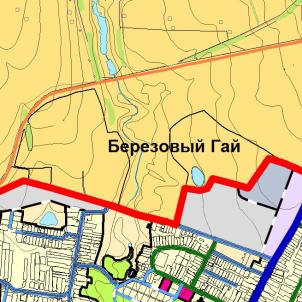 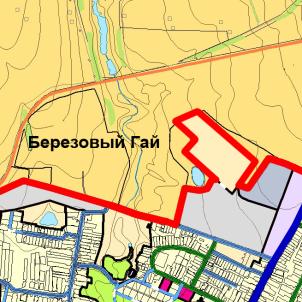 